Несмотря на то, что обязанность по перечислению взносов на капитальный ремонт у собственников многоквартирных домов возникла в 2014 году, у жителей Иркутской области, еще возникают некоторые вопросы, с которыми они обращаются в консультационный центр по защите прав потребителей ФБУЗ «Центр гигиены и эпидемиологии в Иркутской области». Так, в целях повышения уровня правовой грамотности населения специалистами были даны ответы на следующие вопросы:Кто платит взнос за неприватизированные квартиры?В соответствии со ст. 169 Жилищного Кодекса Российской Федерации (далее – ЖК   РФ), собственники помещений в многоквартирном доме обязаны уплачивать ежемесячные взносы на капитальный ремонт общего имущества в многоквартирном доме. У каждого помещения в многоквартирном доме есть собственник: физическое или юридическое лицо. Если квартира не приватизирована, то взносы платит местная администрация, как собственник муниципального жилья.2)  Наш дом признали аварийным, должны ли мы дальше оплачивать взносы на капитальный ремонт? С соседями решили, что будем платить, поскольку нужны деньги на снос. Если Ваш дом  был включен в Региональную программу и собственники оплачивали взносы на капитальный ремонт, но в силу определенных обстоятельств дом признается аварийным и подлежащим сносу, то согласно пп.7 п.1 ст. 167 ЖК РФ средства фонда используются, в том числе и на снос. И с момента признания дома аварийным и подлежащим сносу собственники жилья освобождаются от обязанности уплачивать взносы на капитальный ремонт (п2. ст. 169 ЖК РФ). 3) Можно получить информацию по оплате взносов другими собственниками дома, в котором я живу?Порядок предоставления сведений по оплате взносов регулируется Постановлением Правительства Иркутской области от 23 января 2014 года №20-пп. Запрос на получение сведений (далее - запрос) подается владельцу специального счета - региональному оператору в письменной форме почтовым отправлением через организации почтовой связи или путем личного обращения заявителей. В течение пяти дней с момента регистрации запроса владелец специального счета и региональный оператор рассматривают его и предоставляют запрашиваемые сведения заявителю либо принимают решение об отказе в предоставлении сведений. 
4) Кто контролирует работу регионального оператора?В соответствии с Постановлением Правительства Иркутской области от 28 марта 2014 года № 171-пп, контроль за целевым расходованием денежных средств, сформированных за счет взносов на капитальный ремонт общего имущества в многоквартирных домах, расположенных на территории Иркутской области, и за обеспечением сохранности этих средств осуществляется службой государственного жилищного надзора Иркутской области.    5) Проведен капитальный ремонт в 2018 году, периодически, обнаруживаем недостатки в выполненных работах, к кому обращаться? Если уже после приемки дома, возникают вопросы по качеству оказываемых услуг по водо-тепло-электроснабжению, то необходимо в первую очередь обратиться в управляющую компанию (УК), поскольку дом был принят, как собственниками (их представите-лями), так и УК. Убедившись, что причина не в качестве обслуживания дома УК, необходимо составить акт по выявленным недостаткам, направить его региональному оператору, поскольку в соответствии с п. 2.11 ст. 182 именно он несет ответственность перед собственниками помещений в многоквартирном доме за качество оказанных услуг и (или) выполненных работ в течение не менее пяти лет с момента подписания соответству-ющего акта приемки оказанных услуг и (или) выполненных работ. А тот в свою очередь предъявит подрядчику, который по договору несет гарантийные обязательства.Ждем Вас по адресам:ФБУЗ «Центр гигиены и эпидемиологии в Иркутской области»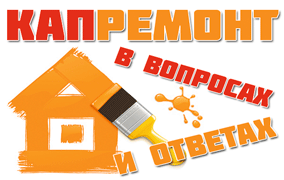 Консультационные центр, пункты по защите прав потребителейг.Иркутск, ул.Трилиссера, 51,   8(395-2)22-23-88 zpp@sesoirk.irkutsk.ruг.Шелехов, ул.Ленина, 9   тел.8(395-50) 4-18-69 zpp@sesoirk.irkutsk.ruг.Ангарск, 95 кв. д.17   тел.8(395-5) 67-13-50   ffbuz-angarsk@yandex.ruг.Усолье-Сибирское, ул.Ленина, 73                           тел.8(395-43) 6-79-24ffbuz-usolie-sibirskoe@yandex.ruг.Черемхово, ул.Плеханова, 1, тел.8(395-46) 5-66-38; ffbuz-cheremxovo@yandex.ruг.Саянск, мкр.Благовещенский, 5а, тел.8(395-53) 5-24-89;  ffbus-saynsk@yandex.ruп.Залари тел.8 (395-52) 22-23-88; zpp@sesoirk.irkutsk.ruг.Тулун,     ул.Виноградова, 21, тел. 8(395-30) 2-10-20;ffbuz-tulun@yandex.ruг.Нижнеудинск, ул.Энгельса, 8                                    тел.8(395-57)7-09-74;ffbuz-nizhneudinsk@yandex.ru, г.Тайшет,ул.Северовокзальная,   17А-1Н,                                         тел. 8(395-63) 5-21-58; ffbuz-taishet@yandex.ruг.Братск, ул.Муханова, 20,                                                    тел.8(395-2) 22-23-88; ffbuz-bratsk@yandex.ruг.Железногорск-Илимский, 3 кв., д.40                 тел.8(395-66) 3-05-29, ffbuz-zheleznogorsk@yandex.ruг.Усть-Илимск, лечебная зона, 6                                        тел.8(395-35) 6-44-46;ffbuz-u-ilimsk@yandex.ruг.Усть-Кут, ул.Кирова, 91, тел.8(395-2)22-23-88;  ffbuz-u-kut@yandex.ruп.Усть-Ордынский, пер.1-ый Октябрьский, 12  тел.8(395-41) 3-10-78, ffbuz-u-obao@yandex.ru